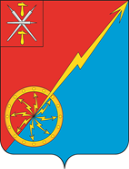                                            Тульская областьМуниципальное образование город Советск Щекинского районаГЛАВАмуниципального образованиягород Советск Щекинского районаПОСТАНОВЛЕНИЕ12 февраля 2021 г.                                                          № 3О назначении публичных слушаний по обсуждению проекта внесения изменений в решение Собрания депутатов муниципального образования город Советск Щекинского района от 19.11.2018 г. № 75-253 «Об утверждении Генерального плана муниципального образования город Советск Щекинского района»  В соответствии с Градостроительным кодексом Российской Федерации, ст. 28 Федерального закона от 06.10.2003 № 131-ФЗ «Об общих принципах организации местного самоуправления в Российской Федерации», Указом Губернатора Тульской области от 30.04.2020 № 41 «О дополнительных мерах, принимаемых в связи с введением режима повышенной готовности на территории Тульской области», Положением «Об организации и проведении публичных слушаний, общественных обсуждений в муниципальном образовании город Советск Щекинского района», утвержденным решением Собрания депутатов муниципального образования город Советск Щекинского района от 19.11.2018 г. № 75-252, Уставом муниципального образования город Советск Щекинского района, ПОСТАНОВЛЯЮ:1. Назначить проведение публичных слушаний по вопросу обсуждения проекта внесения изменений в Генеральный план муниципального образования город Советск Щекинского района, утвержденного решением Собрания депутатов МО г. Советск Щекинского района № 75-253 от 19.11.2018 на 15.03.2021 года в 16:00 часов.2. Местом проведения публичных слушаний определить зал заседаний администрации МО г. Советск по адресу: г. Советск, пл. Советов, д.1.3. Создать комиссию по подготовке и проведению публичных слушаний (далее – Комиссия) в составе:-  Холаимова Елена Викторовна- глава муниципального образования г. Советск Щекинского района;- Гаврилина Наталья Дмитриевна- заместитель председателя Собрания депутатов муниципального образования г. Советск Щекинского района;- Титова Наталья Александровна –заместитель главы администрации муниципального образования г. Советск Щекинского района;- Пузочкина Ольга Александровна - начальник отдела по административно-правовым вопросам и земельно-имущественным отношениям; - Андропов Григорий Валериевич – глава администрации муниципального образования г. Советск Щекинского района (по согласованию);4. Назначить дату первого заседания Комиссии по подготовке и проведению публичных слушаний 12.02.2021 года.5. Обеспечить размещение проекта внесения изменений в Генеральный план муниципального образования город Советск Щекинского района на официальном Портале муниципального образования г. Советск Щекинского района в сети «Интернет» в разделе Главная/Собрание депутатов/Публичные слушания, общественные обсуждения (http://www.mosovetsk.ru/sobranie_deputatov/publichnye_slushaniya) с 12.02.2021 по 15.03.2021.6. Организовать открытие экспозиции проекта внесения изменений в Генеральный план муниципального образования город Советск Щекинского района в здании администрации муниципального образования г. Советск Щекинского района по адресу: Тульская область, г. Советск, пл. Советов, д.1, кабинет № 2 с 12.02.2021 по 15.03.2021 г.7. Замечания и предложения по проекту внесения изменений в Генеральный план муниципального образования город Советск Щекинского района регистрируются и рассматриваются Комиссией по адресу: Тульская область, г. Советск, пл. Советов, д.1, 2 кабинет, e-mail: ased_mo_g.sovetsk@tularegion.ru  до 14.03.2021 года с 9:00 до 17:00 (кроме выходных дней). Справки по телефону: 8(48751) 7-42-32.8. Результаты публичных слушаний довести до сведения населения город Советск Щекинского района путем опубликования в средствах массовой информации.9. Настоящее Постановление опубликовать в средстве массовой информации – бюллетене «Щекинский муниципальный вестник» и разместить на официальном Портале муниципального образования город Советск Щекинского района.10. Настоящее Постановление вступает в силу со дня его подписания.Глава муниципального образования город Советск  Щекинского района                            Е. В. Холаимова